НАЗВАНИЕ УЧЕБНОЙ ДИСЦИПЛИНЫ: Русский язык№ ГРУППЫ: №103ДАТА ЗАНЯТИЯ ПО РАСПИСАНИЮ: 02 июня  2020 года ТЕМА ЗАНЯТИЯ: Бессоюзное сложное предложениеПРЕПОДАВАТЕЛЬ: Смирнова Оксана Владимировна Инструкция для студентовпо самостоятельному изучению темы№1.Внимательно прочитайте в учебнике параграфы:         №55. БЕССОЮЗНОЕ СЛОЖНОЕ ПРЕДЛОЖЕНИЕ   (стр. 351 - 357)  (Антонова Е.С. Русский язык: учебник для сред. проф. образования /Е. С. Антонова, Т. М. Воителева. – 5-е издание, стер. – М.: Издательский центр  «Академия», 2014. –  384 с.) №2.Составьте схему-обобщение по данной теме. Нарисуйте ее, дополнив   недостающей информацией    ОБРАЗЕЦ  ВАШЕЙ   СХЕМЫ                                                №3.Внимательно рассмотрите разбор бессоюзного сложного предложения. Обратите внимание на то, как составляется линейная схема БСП и вертикальная схема БСП ОБРАЗЕЦ РАЗБОРА БСП: [Ландыши уже созрели]– [меж широких листьев висели твердые оранжевые ягоды]СХЕМА №1: [                      ] - [                      ]СХЕМА №2:                -№4. Нарисуйте таблицу по теме «Знаки препинания в БСП»         Дополните ее отсутствующей информацией№5.Сделайте синтаксический разбор следующих предложений (см.: пункт №3)         Продолжите предложения с пометой *ВАРИАНТ №1: 1) Я поднял голову: перед огнем на опрокинутой лодке сидела мельничиха и разговаривала с охотником   СХЕМА №1: СХЕМА №2: *Двоеточие ставится, т.к. ………………………………………………………………………………….2)Слой облаков был очень тонок – сквозь него просвечивало солнце  СХЕМА №1: СХЕМА №2: *Тире ставится, т.к. ………………………………………………………………………………….3)В  огороде спеют помидоры, цветут кабачки, вкусно пахнет яблоками СХЕМА №1: СХЕМА №2: * Запятая ставится, т.к. ………………………………………………………………………………….ВАРИАНТ №2: 1)Час обеда приближался, топот по двору раздался СХЕМА №1: СХЕМА №2: *Запятая  ставится, т.к. ………………………………………………………………………………….2)Солнце дымное встает  - будет день горячийСХЕМА №1: СХЕМА №2: *Тире ставится, т.к. ………………………………………………………………………………….3) Я оглянулся: вдоль перегородки,  отделявшую мою комнату от конторы,     стоял огромный кожаный диван СХЕМА №1: СХЕМА №2: * Двоеточие  ставится, т.к. ………………………………………………………………………………….ВАРИАНТ №3: 1) Под окном в саду зашумели птицы, туман ушел из сада, все кругом озарилось весенним светом  СХЕМА №1: СХЕМА №2: *Запятая  ставится, т.к. ………………………………………………………………………………….2)Вдруг вижу: от табора спешно Рада идет, смотря мельком по сторонам СХЕМА №1: СХЕМА №2: *Двоеточие  ставится, т.к. ………………………………………………………………………………….3)Упадет луч солнца на траву – вспыхнет трава изумрудом и жемчугом  СХЕМА №1: СХЕМА №2: * Тире  ставится, т.к. ………………………………………………………………………………….                                     Ваши ответы отправляйте в WhatsApp (мой номер: 8-921-877-81-33) или в контакт (https://vk.com/id68003953) 02.06.2020  (до 21.00)Группа №103           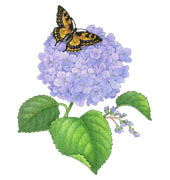 БЕССОЮЗНОЕ СЛОЖНОЕ  ПРЕДЛОЖЕНИЕБЕССОЮЗНОЕ СЛОЖНОЕ  ПРЕДЛОЖЕНИЕБЕССОЮЗНОЕ СЛОЖНОЕ  ПРЕДЛОЖЕНИЕБЕССОЮЗНОЕ СЛОЖНОЕ  ПРЕДЛОЖЕНИЕЗНАКИ ПРЕПИНАНИЯ ПРИМЕРЫ ПРЕДЛОЖЕНИЙ  И ИХ РАЗБОР(границы частей, грамматическая основа, выделенные и подписанные осложнения) СХЕМЫ ПРЕДЛОЖЕНИЙ (по две схемы к каждому предложению)КАК ПРОВЕРИТЬ запятая (,)Зажегся свет, объявили перерыв Луна сияла, июльская ночь была тиха Союзом  И тире (-)Он гость – я хозяин, приглашающий его на обед  Зубов у белки не стало – дали ей орехов Съешь еще ложечку супа – получишь сладкое Нанялся волк в пастухи – добра не жди Союзом А или НОСоюзом КОГДА Союзом ЕСЛИ Союзом ТАК ЧТО двоеточие (:)Глухому песен не пой: не услышитГоре как море: берегов не видно Подошел, смеясь над ним, ближе и понял: срочно надобна подмога Союзом ПОТОМУ ЧТОСоюзом  А ИМЕННО /ТО ЕСТЬ Союзом ЧТО Абакарова Солтанат  №3Аликпачева Малика  №2Астафьева Ева  №1Астратова Наталья  №2Бакиров Зияд  №3Барунова Валерия  №2Бейгишиева Асият  №2Богатырова Радмила  №1 Важнова Софья  №2Воропаева Мария  №3Голубева Екатерина  №2Гордеева Кристина  №1Евсеева Алина  №1Зайченко Анастасия  №2Звездова Валерия  №1Каупер Ульяна  №1Кочетова Анастасия  №1Куколева Татьяна  №1Купряшкина Дарья  №2Лебедева Татьяна  №1 Мамедова Зейнаб  №3Морозов Никита  №2Надеин Александр  №1Олейникова Мария  №1Разгонова Ариадна  №1Рябцева Софья №1Сакрюкин Михаил  №2Сергеева Анна  №1 Степанюк Арина №2Фомичева Александра  №2Чистякова Валерия  №1Мусатов Дмитрий  №1